, T.C. 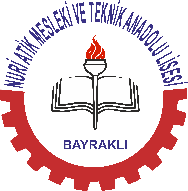 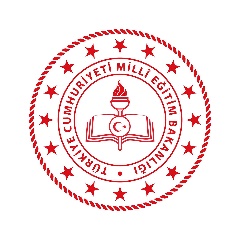 BAYRAKLI KAYMAKAMLIĞINURİ ATİK MESLEKİ VE TEKNİK ANADOLU LİSESİ MÜDÜRLÜĞÜDEVAMSIZ ÖĞRENCİLER Veli Görüşme FormuGÖRÜŞME TARİHİ:GÖRÜŞME TARİHİ:ÖĞRENCİ TC KİMLİK:ÖĞRENCİ TC KİMLİK:ÖĞRENCİ ADI SOYADI:ÖĞRENCİ ADI SOYADI:ÖĞRENCİ SINIF-ŞUBE:ÖĞRENCİ SINIF-ŞUBE:ÖĞRENCİ NO:ÖĞRENCİ NO:VELİ ADI SOYADI:VELİ ADI SOYADI:VELİ ADRESİ:VELİ ADRESİ:VELİ TELEFONU:VELİ TELEFONU:VELİ MESLEĞİ – İŞİ:VELİ MESLEĞİ – İŞİ:ÖĞRENCİ DEVAMSIZLIK SÜRESİ (gün):ÖĞRENCİ DEVAMSIZLIK SÜRESİ (gün):ÖĞRENCİ DEVAMSIZLIK NEDENİ:(Velinin görüşü; öğrencinin beyanı)ÖĞRENCİ DEVAMSIZLIK NEDENİ:(Velinin görüşü; öğrencinin beyanı)DEVAMSIZLIĞA KARŞI ALINACAK ÖNLEMLER:DEVAMSIZLIĞA KARŞI ALINACAK ÖNLEMLER:AÇIKLAMALAR:AD SOYAD; İMZA:AD SOYAD; İMZA:AD SOYAD; İMZA:…………………………………….Öğrenci Velisi…………………………………….Şube Rehber Öğretmeni…………………………………….Rehberlik Uzmanı…………………………………….Müdür Yardımcısı……………………………………..                     Alan ŞefiMustafa GENÇOkul Müdürü